A Science and Literacy WebQuest for Stage 2
Originally designed by Ginger TysonAdapted by use for students at MEPS by Mrs Murphy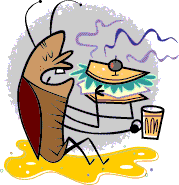 Evaluation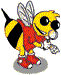 A creepy crawly's
perspectiveCreepy crawliesStep 1: Choose a creepy crawly.Form a group of 4. Which creepy crawly will you become........?????? Step 2: Research your creepy crawly.Step 3: Have a group discussion.Answer these questions. Make sure you explain why you feel the way you do.Step 4: Write a letter to an exterminator. 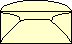 Step 5: Design a group poster.Beginning1Developing2Accomplished3Exemplary4ScoreletterHas at least one of the five correct components of a letterHas three of the five correct components of a letterFollows correct letter form 0-1 spelling/ grammatical errorsWritten clearlyFollows correct letter form No spelling or grammatical errorsWritten clearly and creativelyviewpoint Has at least one fact about habitat/ life cycleGives two facts about habitat/life cycleStays in character Gives three facts about habitat/life cycleStays in character Gives four facts about habitat/life cycleposterCharacteristics reflecting a beginning level of performanceList two facts about the habitat and is developing visually interesting aspects List three facts about the habitat and is visually appealing to reader Characteristics reflecting the highest level of performance